Протокол заседания Ревизионной комиссии Совета сельского поселения Миякибашевский сельсовет муниципального района Миякинский район Республики Башкортостанс. Анясево                                                        17 ноября 2015Заседание Ревизионной комиссии открывает и ведет председатель:Бикмухаметова Файруза АхатовнаПрисутствуют члены Ревизионной комиссии:Накиева Ильвера АхатовнаКаримова Зульфия Каимовна;Приглашенные:Аминев Руслан Ахтямович – глава сельского поселения Миякибашевский сельсовет муниципального района Миякинский район Республики Башкортостан;Абдуллина Разина фанисовна – специалист 1 категории администрации сельского поселения Миякибашевский сельсовет муниципального района Миякинский район Республики Башкортостан;Повестка дня:О проекте бюджета сельского поселения Миякибашевский сельсовет муниципального района Миякинский район Республики Башкортостан на 2016 год и на плановый период 2017 и 2018 годов.По вопросу докладывает: Абдуллина Р.Ф.Выступили: Бикмухаметова Ф.А., Накиева И.А.Зачитывается проект решения. Проводится голосование.Решение принято единогласно. (Прилагается).Вопрос повестки дня рассмотрен. Заседание объявляется закрытым.Председатель Ревизионной комиссии			Бикмухаметова Ф.А.Секретарь Ревизионной комиссии                               Накиева И.А.ҠАРАР 		РЕШЕНИЕО проекте бюджета сельского поселения Миякибашевский сельсовет муниципального района Миякинский район Республики Башкортостан на 2016 год и на плановый период 2017 и 2018 годов      Обсудив представленный проект бюджета сельского поселения Миякибашевский сельсовет муниципального района Миякинский район Республики Башкортостан на 2016 год и на плановый период 2017 и 2018 годов, ревизионная комиссия Совета сельского поселения Миякибашевский сельсовет муниципального района Миякинский район Республики Башкортостан р е ш и л а:1. Информацию специалиста 1 категории администрации сельского поселения Миякибашевский сельсовет муниципального района Миякинский район Республики Башкортостан «О проекте бюджета сельского поселения Миякибашевский сельсовет муниципального района Миякинский район Республики Башкортостан на 2016 год и на плановый период 2017 и 2018 годов» принять к сведению.2. Отметить, что администрация сельского поселения Миякибашевский сельсовет муниципального района Миякинский район Республики Башкортостан с соблюдением требований Бюджетного Кодекса Российской Федерации, федерального и республиканского законодательства, Устава сельского поселения  представило в установленные сроки в Совет сельского поселения Миякибашевский сельсовет проект бюджета сельского поселения Миякибашевский сельсовет муниципального района Миякинский район Республики Башкортостан на 2016 год и на плановый период 2017 и 2018 годов.  Одновременно с проектом решения о бюджете на рассмотрение представлены все документы и материалы в полном объеме в соответствии с требованиями действующего бюджетного законодательства.3.  Предложить Совету сельского поселения Миякибашевский сельсовет предлагаемый проект бюджета муниципального района Миякинский район на 2016 год и на плановый период 2017 и 2018 годов принять за основу.4. В целях повышения уровня экономической и финансовой самодостаточности, дополнительного пополнения доходной части местного бюджета предложить администрации сельского поселения особое внимание обратить на более эффективное использование муниципального имущества, привлечение инвестиций.Производить постоянный контроль за поступлением в полном объеме налоговых и неналоговых доходов в бюджет сельского поселения от юридических и физических лиц.5. Предложить администрации сельского поселения Миякибашевский сельсовет муниципального района Миякинский район Республики Башкортостан обеспечить бесперебойное финансирование предусмотренных в бюджете мероприятий, принять необходимые меры по недопущению кредиторской задолженности по защищенным статьям расходов.6. Поручить секретарю ревизионной комиссии предоставить постоянной комиссии  Совета сельского поселения Миякибашевский сельсовет по бюджету, налогам и вопросам муниципальной собственности проект бюджета сельского поселения Миякибашевский сельсовет на 2016 год и на плановый период 2017 и 2018 годов, и заключение Ревизионной комиссии (приложение 1).Председатель Ревизионной комиссии			Бикмухаметова Ф.А.17.11.2015 г.№ 5Утверждено решениемзаседания Ревизионной комиссии от 17.11.2015 г. №5ЗаключениеРевизионной комиссии Совета сельского поселения Миякибашевский сельсовет муниципального района Миякинский район Республики  Башкортостан на проект бюджета сельского поселения Миякибашевский сельсовет на муниципального района Миякинский район Республики  Башкортостан 2015 год и плановый период 2016-2017 гг.Общие положенияЗаключение ревизионной комиссии на проект бюджета сельского  поселения Миякибашевский сельсовет на 2016 год и  плановый период 2017-2018 гг.  (далее – проект бюджета) подготовлено с учетом требований Бюджетного кодекса Российской Федерации, Положением о бюджетном процессе на территории сельского поселения Миякибашевский сельсовет  муниципального района Миякинский район Республики Башкортостан, утвержденным решением Совета сельского поселения Миякибашевский сельсовет №240 от 25.06.2014 г., Положением о Ревизионной комиссии Совета сельского поселения Миякибашевский сельсовет, утвержденным решением Совета сельского поселения Миякибашевский сельсовет № 29 от 16.03.2009 г., иных действующих законодательных и нормативно-правовых актов.Цель проведения экспертизы - определить соответствие данного проекта бюджета,  документов, представленных с проектом бюджета, бюджетному законодательству и Положению о бюджетном процессе. Проект решения о бюджете внесен администрацией сельского   поселения  Миякибашевский сельсовет на рассмотрение в Совет сельского  поселения в  установленный срок, предусмотренный ст. 6 Положения о бюджетном процессе. Перечень и содержание документов, представленных одновременно с проектом решения, соответствуют ст. 184.2 Бюджетного кодекса Российской Федерации и Положению о бюджетном процессе. В проекте решения Совета сельского   поселения Миякибашевский сельсовет «О бюджете сельского   поселения Миякибашевский сельсовет  на 2016 год и плановый период 2017-2018 гг.» обеспечена реализация установленных приоритетов бюджетной и налоговой политики муниципального района  Миякинский район и сельского поселения Миякибашевский сельсовет на 2016 год и плановый период 2017-2018 гг., основными из которых являются:1) обеспечение социальной и экономической стабильности в сельском поселении Миякибашевский сельсовет;2) проведение ответственной и предсказуемой бюджетной политики, исключающей необоснованное принятие новых расходных обязательств и невыполнение действующих;3) обеспечение долгосрочной сбалансированности и устойчивости бюджета сельского поселения Миякибашевский сельсовет;В проекте  бюджета сельского поселения Миякибашевский сельсовет на  2016 год  и плановый период 2017-2018 гг. учтены проводимые на федеральном и региональном уровне реформы по изменению бюджетного законодательства по разграничению  расходных обязательств и доходных источников на всех уровнях бюджетной системы. В ходе проведения экспертизы проверена обоснованность показателей проекта бюджета на основе расчетов, представленных в составе документов и материалов к проекту.В представленном заключении используются для сравнения данные ожидаемого исполнения бюджета сельского поселения Миякибашевский сельсовет  за 2015 год.Параметры бюджета сформированы в соответствии с требованиями Бюджетного кодекса Российской Федерации, федерального закона от 06 октября 2003 года № 131-ФЗ «Об общих принципах организации местного самоуправления в Российской Федерации», нормативных правовых актов муниципального района Миякинский район и сельского поселения Миякибашевский сельсовет.Параметры  бюджета на 2016 год и плановый период 2017-2018 гг. характеризуются следующими показателями: Доходы бюджета  на  2016  год прогнозируются  в сумме 1906,6 тыс.  рублей, расходы в сумме 1906,6 тыс. рублей. Прогнозируемый общий объем доходов бюджета сельского поселения на 2017 год в сумме 1831,1тысяч рублей, на 2018 год в сумме 1831,1 тысяч рублей; общий объем расходов бюджета сельского поселения на 2017 год в сумме 1831,1 тысяч рублей, на 2018 год в сумме 1831,1 тысяч рублей.Проект бюджета на 2016 год и плановый период 2017-2018 гг. сбалансированный. 2. Доходы проекта бюджета сельского поселения Миякибашевский сельсовет на 2016 годДоходы  бюджета сельского поселения  Миякибашевский сельсовет   на 2016 год предусмотрены в объеме 1906,6 тыс. руб.,  в том числе: собственные доходы в сумме  713,0 тыс. руб. или 37,4 % от общей суммы доходов, безвозмездные поступления в сумме 1193,6 тыс. руб. или  62,6 %. В составе собственных доходов бюджета поселения на 2016 год предполагаются:налоговые доходы в сумме 671,0 тыс. руб. или 94,15 % от суммы собственных доходов, неналоговые доходы в сумме 42,0 тыс. руб. или 5,9 % от суммы собственных доходов.Основную долю доходов в  общем объеме налоговых доходов составляют налоги на имущество – 591,0 тыс. руб. или  88,0 % от суммы доходов. Из них:земельный  налог  на 2016 год – 450,00 тыс. руб. (67,0 % от суммы налоговых доходов).  Ожидаемое исполнение за 2015 год: в доход бюджета поступления по данной статье составляют 435,0 тыс. руб. налог на имущество физических лиц на 2016 год - в сумме 141,0 тыс. руб. (21,0 % от суммы налоговых доходов).Налог на доходы физических лиц  - в сумме 42,0 тыс. руб. (6,2 % от суммы налоговых доходов).По неналоговым доходам:По статье «Доходы от реализации имущества, находящегося в оперативном управлении учреждений, находящихся в ведении органов управления сельских поселений (за исключением имущества муниципальных бюджетных и автономных учреждений)» поступления прогнозируются в сумме 28,00 тыс. руб.	Прочие поступления прогнозируются в 2016 году в сумме 49,0 тыс. руб., в том числе: государственная пошлина – 11,0 тыс. руб., единый сельхозналог – 38,0 тыс.руб.          Безвозмездные поступления прогнозируются в сумме 1193,6  тыс. руб. Расходы проекта бюджета сельского поселенияМиякибашевский сельсовет на 2016 годФормирование расходов бюджета поселения на 2016 осуществлялось в соответствии с расходными обязательствами согласно статье 86, 87 Бюджетного кодекса Российской Федерации и полномочиями по решению вопросов местного значения, закрепленными за муниципальным образованием статьями 14 и 14.1 Федерального  закона Российской Федерации от 06.10.2003г. № 131-ФЗ «Об общих принципах организации местного самоуправления в Российской Федерации».Основные приоритеты расходов бюджета сельского поселения Миякибашевский сельсовет определены с учетом необходимости решения неотложных проблем экономического и социального развития, достижения целевых показателей, в их числе:повышение уровня жизни населения и сохранение социальной стабильности в сельском поселении;обеспечение роста налоговой базы в целях стабильного наращивания доходной части бюджета сельского поселения;создание условий для обеспечения сбалансированности бюджетных ресурсов и безусловное исполнение действующих обязательств;повышение эффективности бюджетных расходов.Общий объем расходов бюджета сельского поселения Миякибашевский сельсовет  на 2016 год прогнозируется в сумме 1906,6 тыс. рублей, что ниже уровня ожидаемого исполнения бюджета сельского   поселения  за 2015 год (2118,06) на 211,46 тыс. рублей и составляет по отношению к ожидаемому исполнению  бюджета за 2015 год 90 %. Ведомственная структура расходов, предлагаемая проектом бюджета на 2016 год, выглядит следующим образом:Ревизионной комиссией проведен сравнительный анализ проекта бюджета на 2016 год с ожидаемым исполнением бюджета сельского поселения Миякибашевский сельсовет  за 2015 год по функциональной классификации расходов бюджетов Российской Федерации  по ведомственной структуре расходов. ЗаключениеПроект бюджета внесен на рассмотрение Совета сельского поселения Миякибашевский сельсовет муниципального района Миякинский район Республики Башкортостан в срок, установленный Положением о бюджетном процессе  в сельском поселении Миякибашевский сельсовет муниципального района Миякинский район Республики Башкортостан.Документы и материалы, представленные одновременно с проектом бюджета сельского поселения, в основном, соответствуют перечню, определенному ст. 184.2 Бюджетного кодекса Российской Федерации, п. 6 Положения о бюджетном процессе сельского поселения Миякибашевский сельсовет муниципального района Миякинский район Республики Башкортостан.Анализ расходов подтверждает, что социальная направленность бюджета сохраняется.На основании изложенного, ревизионная комиссия Совета сельского поселения Миякибашевский сельсовет муниципального района Миякинский район Республики Башкортостан считает, что проект  бюджета сельского поселения на очередной финансовый 2016 год и плановый период 2017-2018 гг. сформирован исключительно на основе действующих законодательных и нормативных актов и соответствует требованиям бюджетного и налогового законодательства.Ревизионная комиссия рекомендует вынести проект бюджета на  2016 год и плановый период 2017 -2018 гг. на рассмотрение Совета сельского поселения Миякибашевский сельсовет муниципального района Миякинский район Республики Башкортостан. Председатель ревизионной комиссии                               Бикмухаметова Ф.А.МИӘКӘБАШ АУЫЛ  СОВЕТЫ АУЫЛ БИЛӘМӘҺЕ РЕВИЗИОН КОМИССИЯҺЫ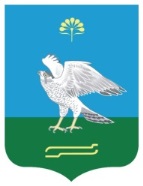 РЕВИЗИОННАЯ КОМИССИЯ СЕЛЬСКОГО ПОСЕЛЕНИЯ МИЯКИБАШЕВСКИЙ СЕЛЬСОВЕТ НаименованиеРзПрЦСРВРСуммаНаименованиеРзПр2016122345ВСЕГО1906,6ОБЩЕГОСУДАРСТВЕННЫЕ ВОПРОСЫ010001001331,1Функционирование Правительства РФ, высших органов исполнительной власти субъектов РФ, местных администраций01020102459,3Непрограммные расходы010201029900000459,3Глава сельского поселения010201029900203459,3 Расходы на выплаты персоналу в целях обеспечения выполнения функций муниципальными органами, казенными учреждениями, органами управления государственными внебюджетными фондами 010201029900203100459,3Аппарат органов сельских поселений010401049900204871,8Расходы на выплаты персоналу в целях обеспечения выполнения функций муниципальными органами, казенными учреждениями, органами управления государственными внебюджетными фондами010401049900204100700,5Закупка товаров, работ и услуг для муниципальных нужд010401049900204200155,0Иные бюджетные ассигнования01040104990020480016,3Национальная оборона0200020075,5Непрограммные расходы75,5Мобилизационная и вневойсковая подготовка02030203990000075,5Руководство и управление в сфере установленных функций02030203990000075,5Осуществление первичного воинского учета на территориях, где отсутствуют военные комиссариаты02030203990511875,5Расходы на выплаты персоналу в целях обеспечения выполнения функций муниципальными органами, казенными учреждениями, органами управления государственными внебюджетными фондами02030203990511810070,2Закупка товаров, работ и услуг для муниципальных нужд0203020399051182005,3Жилищно-коммунальное хозяйство05000500500,0Программа «Развитие жилищно-коммунального хозяйства сельского поселения Миякибашевский сельсовет муниципального района  Миякинский район Республики Башкортостан в 2016-2018 годах»050005001700000500,0Подпрограмма «Модернизация системы наружного освещения населенных пунктов сельского поселения»050305031717404500,0Мероприятия по благоустройству территории населенных пунктов050305031717404500,0Прочая закупка товаров, работ и услуг для обеспечения муниципальных нужд050305031717404200500,0НаименованиеОжидаемое исполнение бюджета за 2015 год, (тыс. руб.)Проект бюджета на 2016 год,(тыс. руб.)Отклонение к 2015 годуОтклонение к 2015 годуНаименованиеОжидаемое исполнение бюджета за 2015 год, (тыс. руб.)Проект бюджета на 2016 год,(тыс. руб.)тыс. руб.в %Аппарат органов сельских поселений1092,1871,8+220,280